Информационная газета 28 Отдела надзорной деятельности и профилактической работы поПермскому муниципальному району № 12  от 06 апреля 2017 г.По оперативным данным по состоянию на 01 апреля 2017 года на территории Пермского муниципального района произошло 42 пожаров (в 2016 – 33) на которых погибло 6 человек (в 2016 – 8) получили травмы различной степени тяжести 3 человека (в 2016 – 1, рост 100%).Приусадебная территория частных домовладений.1. Территория приусадебного земельного участка, в пределах противопожарных расстояний между зданиями, сооружениями и строениями, а также участки, прилегающие к жилым домам и иным постройкам, должны своевременно очищаться от горючих отходов, мусора, тары, опавших листьев, сухой травы и т. п.
2. Противопожарные расстояния между зданиями, сооружениями и строениями не разрешается использовать под складирование материалов, оборудования и тары, для стоянки транспорта и строительства (установки) зданий и сооружений.
3. Разведение костров, сжигание отходов и мусора не разрешается в пределах установленных противопожарных расстояний, но не ближе 50 м до зданий и сооружений. Сжигание отходов и мусора в специально отведенных для этих целей местах должно производиться под контролем человека.При этом:
- допускается уменьшать до 6 метров противопожарные расстояния между указанными типами зданий при условии, что стены зданий, обращенные друг к другу, не имеют оконных проемов, выполнены из негорючих материалов или подвергнуты огнезащите, а кровля и карнизы, также, выполнены из негорючих материалов;
- противопожарные расстояния между жилым домом и хозяйственными постройками, а также между хозяйственными постройками в пределах одного приусадебного земельного участка не нормируются.
4. Рекомендуется у каждого жилого строения устанавливать емкость (бочку) с водой или иметь огнетушитель.Старший инспектор 28 ОНПР по ПМР Федотовских Е.С.Пожарная безопасность садоводческих кооперативов.          Наступила весенняя пора и начался дачный сезон, многие горожане перебираются на свои «фазенды», дачные и садоводческие кооперативы. Для того, чтобы продуктивно работать и отдыхать на приусадебном участке, необходимо соблюдать элементарные правила пожарной безопасности:территория садоводческих кооперативов должна своевременно очищаться от горючих отходов, мусора, тары, собирать все отходы на специально выделенных площадках в контейнера, а затем вывозить, если кооператив находится в лесном массиве должны выполняться мероприятия  исключающие  переброс огня  при лесных пожарах на сооружения (устройство защитных противопожарных полос, посадка лиственных насаждений, опашка территории и т.д.);на территории дачных и садоводческих поселков устанавливаются средства звуковой сигнализации для оповещения людей, а также должен быть определен порядок вызова пожарной охраны;дороги, проезды, подъезды и проходы к открытым водоисточникам должны быть всегда свободными, содержаться в исправном состоянии;въезд на территорию садоводческого объединения оборудуется въездными воротами, калиткой и вывеской с наименованием садоводческого объединения, а также знаками, регулирующими движение автотранспорта;у въезда садоводческого объединения вывешивается схема расположения естественных и искусственных водоисточников;все улицы и проезды территории садоводческого объединения обозначаются названиями: таблички с названиями вывешиваются на перекрестках, а садовые участки  номерными знаками;территория садоводческого объединения должна быть соединена подъездной дорогой с автомобильной дорогой общего пользования;на территории садоводческого объединения с числом участков до 50 следует предусматривать один въезд, более – 50 дополнительно предусматривать один и более въездов, ширина ворот должна быть не менее 4, 5 метров, калитки – не менее 1 метра;садоводческие объединения, дачно – строительные кооперативы с количеством участков не более 300 для целей пожаротушения должны иметь переносную пожарную мотопомпу, а количеством от 300 до 1000 – прицепную пожарную мотопомпу (для хранения мотопомп обязательно строительство специального помещения);на территории общего пользования  садоводческого объединения оборудуются пожарные посты – щиты с набором противопожарного инструмента (огнетушители, ведра, лопаты, вилы, багры, ломы) бочки с водой, ящики с песком, число постов устанавливается из расчета один пост на каждые 20 садовых участков;рекомендуется на каждом участке, где имеются постройки, установить емкость с водой или иметь огнетушитель;в сухую, жаркую погоду следует запретить разведение костров, проведение пожароопасных работ, топку печей и котельных установок работающих на твердом топливе, организовать патрулирование территории;электропроводка в садовых домах деревянной конструкции выполняется как правило открыто с соблюдением требований Правил устройства электроустановок (ПУЭ);не допускается прокладывание воздушных линий электропередач и наружных электропроводок над горючими кровлями, навесами и открытыми штабелями горючих материалов;установка металлических печей, не отвечающих требованиям пожарной безопасности стандартов и технических условий, не допускается.     Владельцы садовых и дачных участков, соблюдайте правила пожарной безопасности, тем самым убережете свои дачные и садовые домики от пожара. Безопасность Ваших дачных и садовых домиков в большой степени зависит только от Вас самих.Инспектор 28 ОНПР  по ПМР  Казаринов П.В.28 Отдел надзорной деятельности и профилактической работы по Пермскому муниципальному районутелефон: 294-67-61;  e-mail: ond.28@yandex.ru.тираж: 300 экз.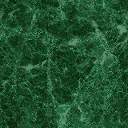 